Práce od 27.4. do 1.5. matematika 6.ANa tento týden jsem připravila zase opakování, výšky v tupoúhlém trojúhelníku, pravoúhlém trojúhelníku, práci v modrém pracovním sešitě 3 Opakování:-12,5 –(-8,7) =20,5 -32.(-0,6)=14,2 : (-1,5 +1)=18 – (-50)=8,4 : (-0,07)=-1,2.(-0,6)=21 cm (km)0,8 t ( kg)2,4 dag ( q)0,5 ar ( km2)15 dm (km)14 dl ( cm3)            2,3 m3 (l )25 cm2 ( m2 )        2,5 a ( dm2 )2,6 ha m2)              12,5 cm2 ( a )2,5 t ( kg)               1,5 kg ( g )12 dag ( kg )            0,5 q ( g )Kolik papíru na obalení kvádru o délce 8,2 cm šířce 6 cm a výšce 3 cm?4 pomeranče mají hmotnost 0,8 kg, jakou hmotnost má 5 pomerančů?Kolikrát je 0,5 menší než 12?O kolik je 18 menší než 32,6?Součet součinu 0,6 a 1,4 a podílu 2,4 a 6V krychli je 720 cm3 vody, hrana měří 10 cm, do jaké výšky dosahuje?Návod: vypočti si obsah dna, což je čtverec S =10.10 a potom vydělKolik napršelo vody na záhon délky 3 m šířky 3,2 m napršelo 10 mm?Kolik napršelo vody na pole 20 a napršelo 18 mm?-16,5 – ( +8,7 ) =                               - 3,2 .( - 8,9 ) – 2,4 =    2,6 – (- 4,6 +9 ). (-0,2) =        12 – ( - 2,5 +6) =                         -6,6 +(-5): (-0,5)=2,6 – 0,4 : ( -0,8 )=  2,4 : (-8 ) – ( -0,8 )=Urči objem tělesa, které je ponořeno ve vodě v nádobě tvaru krychle, jehož dno má rozměry 4,5 dm a 1,2 dm a výška hladiny vody je 5 dm, při ponoření těleso zvedlo hladinu o 8 cm.Návod: z fyziky víme o kolik těleso zvedne hladinu je jeho objem, spočítáme obsah dna a násobíme o kolik se zvedne hladina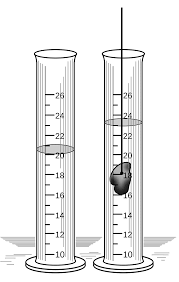 Kolik třeba nakoupit barvy na nátěr bedny tvaru kvádru, jehož hrana měří 1,2 m, na m2 spotřebujeme při dvou nátěrech 0,5 kg barvy?Kolik vody se do této nádoby vejde?Práce v pracovním sešitě:Strana: 217,218,219, 246Budeme vysvětlovat při výuce – sejdeme se na Teamsech v pondělí, úterý a čtvrtek v 12.30,tak vás budu čekat, probereme nejprve modrý pracovní sešit.A nyní nové rýsování:Čekají nás výšky v tupoúhlém trojúhelníku, zde máme 2 výšky mimo trojúhelník a pravoúhlém trojúhelníku, kde rýsujeme pouze jednu výšku, podle videa si přerýsuj do sešitu, nezapomeň i na zápis postupu rýsování, který máte na videu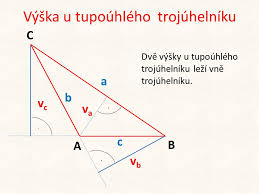 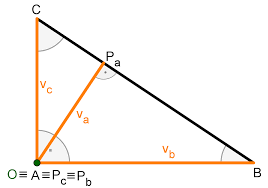 Odkaz: Odkaz na video https://youtu.be/DHKzDPtV0wc Název souboruvýšky v tupoúhlém tr.mp4Odkaz na video https://youtu.be/XKv4DqXpDxg Název souboruVýška v pravoúhlém tr